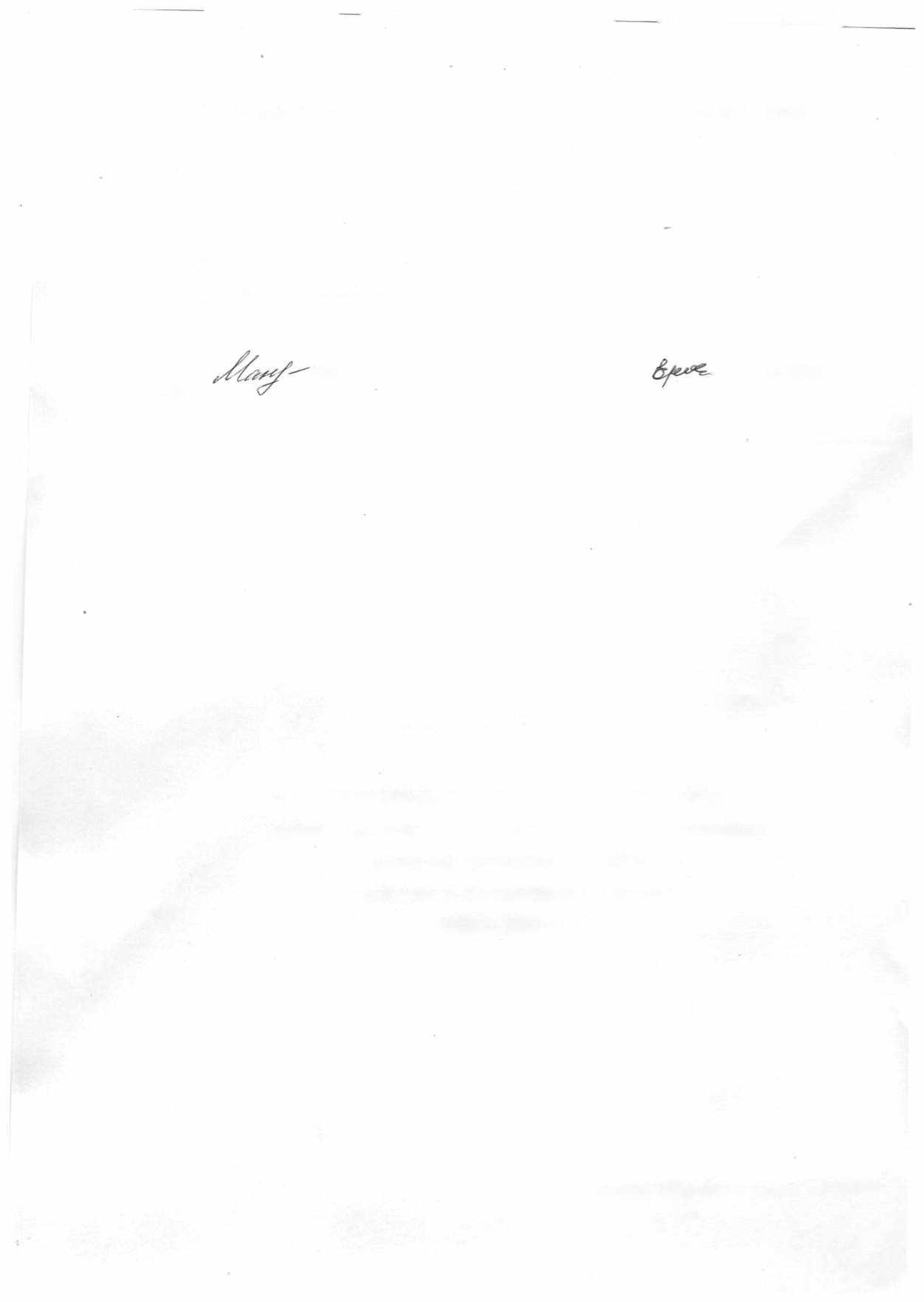 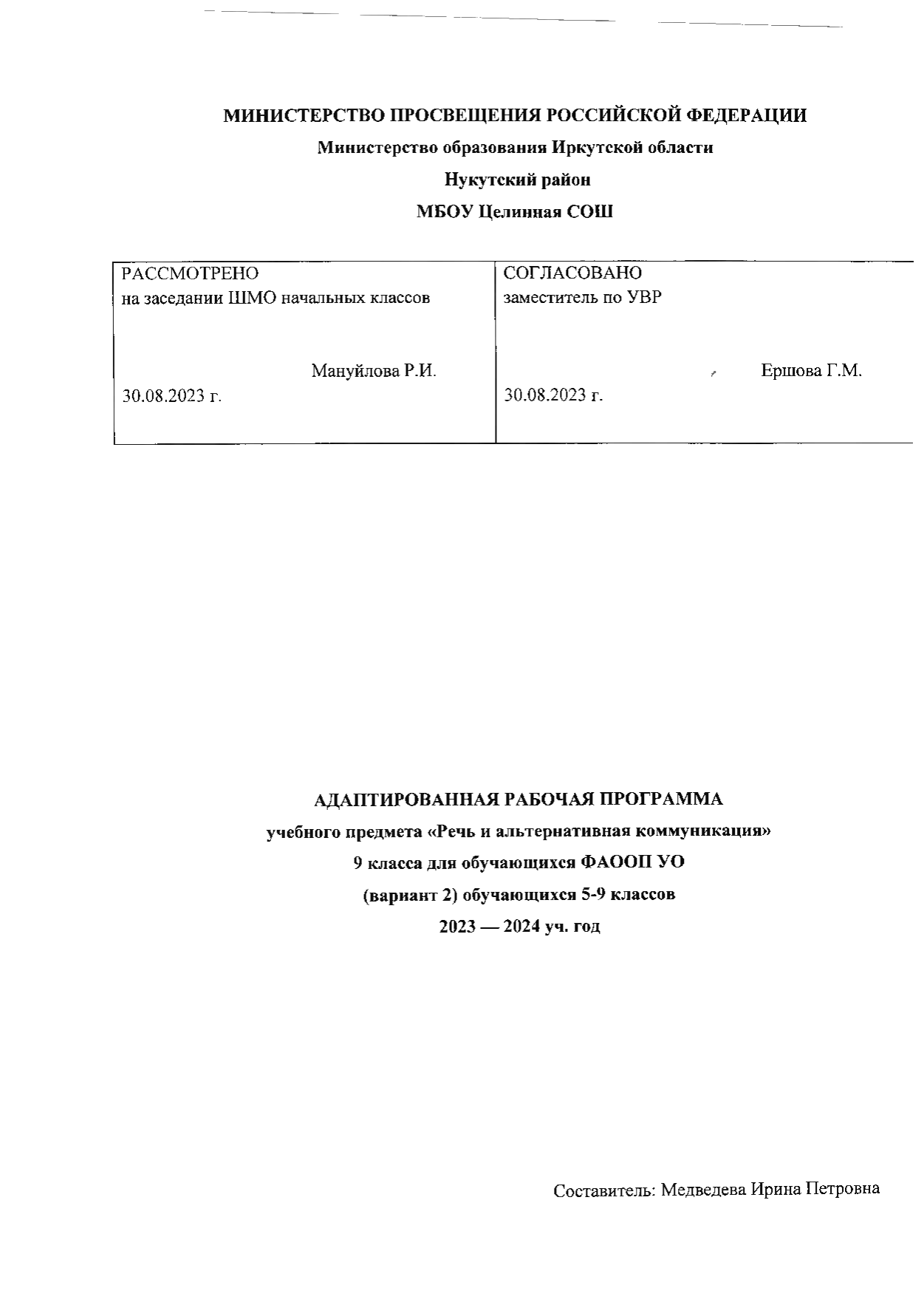 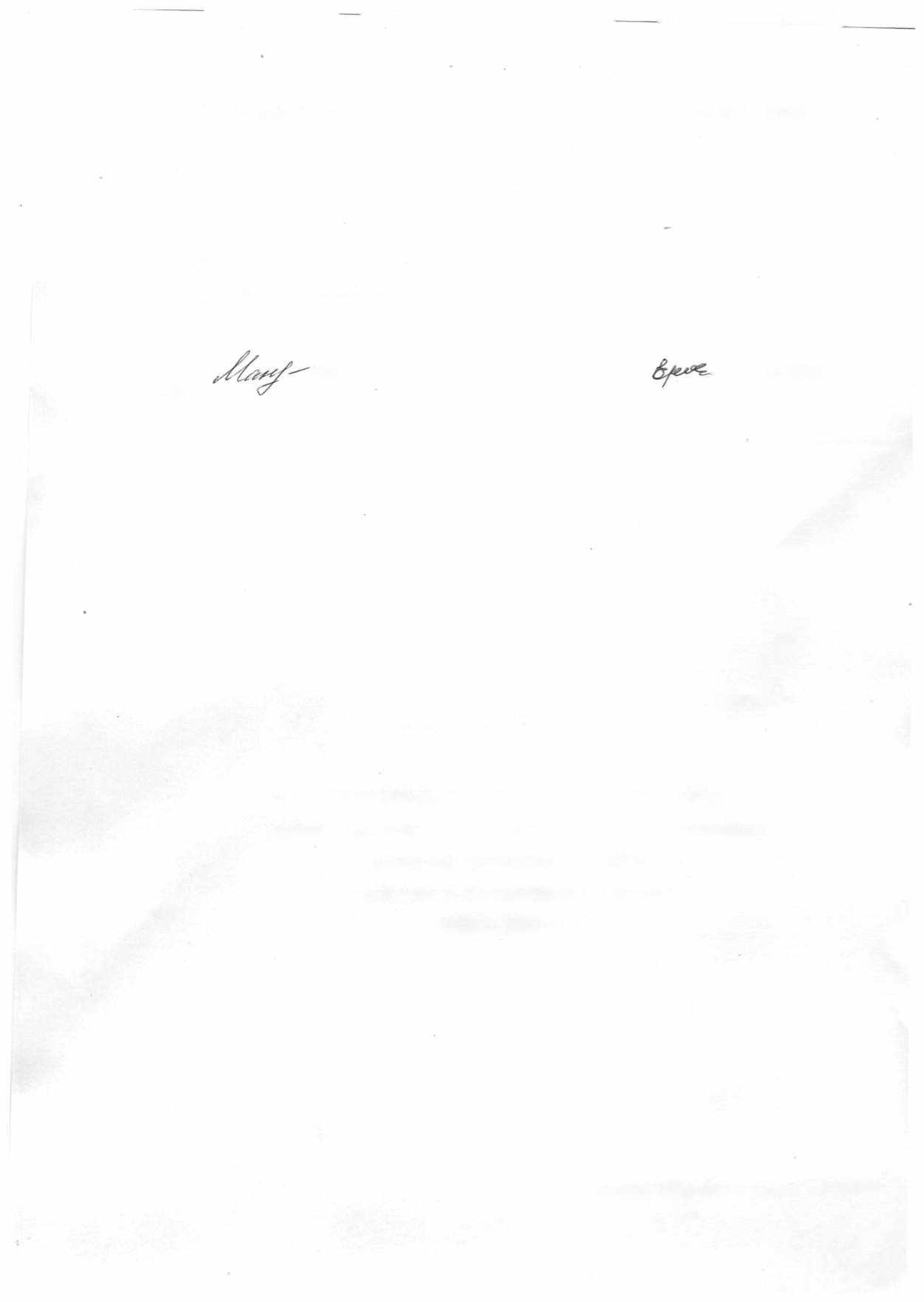 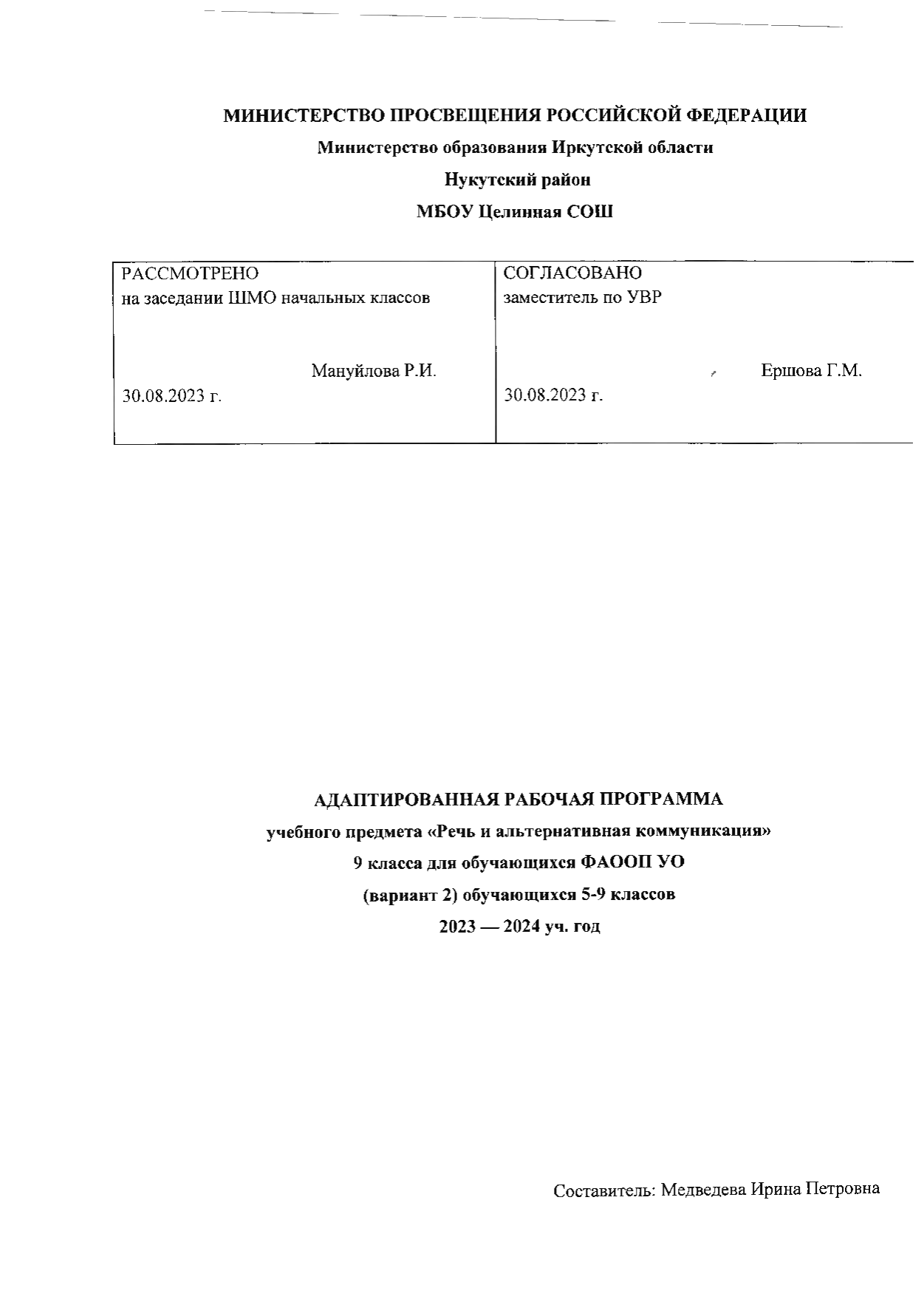 Пояснительная записка к рабочей программеИнтеллектуальное развитие обучающихся 9 класса позволяет им овладевать основами письма, чтения на элементарном уровне.На уроках продолжается формирование у обучающихся техники чтения: правильности, беглости, выразительности на основе понимания читаемого материала. Кроме того, изучение каждого художественного произведения вызывает у них затруднения при его чтении и понимании содержания. Обучающиеся учатся отвечать на поставленные вопросы; полно, правильно и последовательно передавать содержание прочитанного; устанавливать несложные причинно-следственные связи и отношения. Ведь рекомендуемые произведения разно жанровые и при работе с ними требуется большая методическая вариативность.Практическая и коррекционная направленность обучения письму обусловливает его специфику. Все знания учащихся, получаемые ими в основном при выполнении упражнений, являются практически значимыми для их социальной адаптации и реабилитации. Необходимость коррекции познавательной и речевой деятельности обучающихся обусловлена трудностями овладения ими русской фонетикой, графикой и орфографией, своеобразием их общего и речевого развития, имеющихся психофизических функций.                           Общая характеристика учебного предметаЦель: научить обучающихся читать доступный их пониманию текст, осмысленно воспринимать его содержание и овладеть навыками аккуратного и грамотного письма.Задачи:- развитие предпосылок к осмысленному чтению и письму;- научить обучающихся читать доступный их пониманию текст вслух;- научить обучающихся писать доступный их пониманию текст, списывать с печатного и письменного текста;- осмысленно воспринимать прочитанное вслух;- активизировать словарь обучающихся;- учить правильно строить и употреблять в речи и при написании простое предложение;- вырабатывать элементарные навыки грамотного письма.Коррекционная работа на данном учебном предмете предусматривает:- развитие слухового восприятия и узнавания;- развитие основных мыслительных операций;- развитие наглядно-образного и словесно-логического мышления;- коррекция нарушений эмоционально-личностной сферы;- обогащение словаря;- развитие речемыслительной деятельности;- развитие разных видов памяти (слуховой, зрительной, образной);- коррекция индивидуальных пробелов в знаниях, умениях, навыках.Создание специальных методов и средств обучения. Обеспечивается потребность в построении «обходных путей», использовании специфических методов и средств обучения, в дифференцированном, «пошаговом» обучении.Рабочая программа «Чтение и письмо» адаптирована для данной категории обучающихся с учетом особенностей их психофизического развития, индивидуальных возможностей, и обеспечивающая коррекцию нарушений развития и социальную адаптацию, разработана на основе рекомендаций АООП, в соответствии с требованиями федерального государственного образовательного стандарта обучающихся с умственной отсталостью (интеллектуальными нарушениями), предъявляемыми к структуре, условиям реализации и планируемым результатам освоения АООП.                                     Место предмета в учебном планеУчебный предмет «Чтение и письмо» входит в предметную область «Язык и речевая практика» и относится к обязательной части учебного плана АООП образования умственно отсталых обучающихся (интеллектуальными нарушениями) 9 класса (вариант 2).В Федеральном базисном образовательном плане на изучение курса данного предмета в 9 классе отводится 4 часа в неделю (всего –136 часов).Продолжительность урока составляет 40 минут. На уроках ведущая роль принадлежит педагогу. Для обучения создаются такие условия, которые дают возможность каждому ребенку работать в доступном темпе, проявляя возможную самостоятельность. Учитель подбирает материал по объему и компонует по степени сложности, исходя из особенностей развития каждого обучающегося.В процессе урока учитель может использовать различные виды деятельности: игровую (сюжетно-ролевую, дидактическую, театрализованную, подвижную игру), элементарную трудовую (хозяйственно-бытовой и ручной труд), конструктивную, изобразительную (лепка, рисование, аппликация), которые будут способствовать расширению коммуникативных навыков.Дидактический материал подобран в соответствии с содержанием и задачами урока-занятия, с учетом уровня развития речи обучающихся.Формы текущего и промежуточного (итогового) контроля уровня достижений, обучающихся по предметуИтоговые достижения обучающихся с умеренной умственной отсталостью (вариант 2) определяются индивидуальными возможностями ребенка и тем, что его образование нацелено на максимальное развитие жизненной компетенции. Все контрольные (проверочные, самостоятельные) задания подобраны на доступном для данной категории детей уровне. Содержание программы учебного предметаРаздел «Чтение» содержит следующие этапы работы:Раздел «Письмо» содержит следующие этапы работы Требования к уровню подготовки обучающихсяПланируемые личностные результаты:В результате реализации специальной индивидуальной программы развития учащаяся получит возможность научиться:- осознавать свое «Я»;- адекватно принимать окружающий и социальный мир;- овладеть элементарными социально-бытовыми умениями, начальными навыками адаптации в социуме;- сотрудничать с взрослыми;- доброжелательно относиться к окружающим;- сообщать различными способами о нездоровье, опасности и др.Планируемые предметные результаты:- сформировать понятие «предложение»;- составлять предложения по вопросам, выделять предложения из речи и текста;- списывать текст целыми словами;- анализировать слова по звуковому составу;- различать гласные и согласные;- определять количество слогов в слове по количеству гласных, делить слова на слоги;- выучить правила написания предложений и применять на практике;- составлять предложения из слов;- списывать рукописный и печатный текст целыми словами и словосочетаниями;- правильно писать имена собственные;- писать предлоги раздельно с другими словами;- осознанное, правильное чтение текста вслух целыми словами после работы над ним под руководством учителя;- слоговое чтение трудных по смыслу и слоговой структуре слов;- соблюдение при чтении знаков препинания и нужной интонации;- отвечать на вопросы, о ком или, о чем говорится в прочитанном тексте;- установление связи отдельных мест текста, слов и выражений с иллюстрацией.Календарно-тематическое планирование(4 ч в неделю – 136 часов)Список литературы.1. Адаптированная основная общеобразовательная программа образования обучающихся с умственной отсталостью (интеллектуальными нарушениями).2. А.К.Аксенова, Э.В.Якубовская Русский язык. Учебник для 3 класса специальных (коррекционных) образовательных учреждений VIII вида. М. «Просвещение». 2007.3. Чтение: 3 класс: Учебник для специальных (коррекционных) образовательных учреждений VIII вида/Авт.-сост. С.Ю.Ильина, Л.В.Матвеева-Лунева - СПб.: филиал изд-ва «Просвещение», 2009.Вид контроляКраткая характеристикаМетодыПредварительныйДиагностика исходного или начального уровня знаний при начале обучения данного учебного курсаУстный опрос, беседа, наблюдениеТекущийКонтроль за усвоением знаний, умений и навыков обучающимися на каждом уроке, на отдельных этапах урокаПроверочные работы, работа по карточкам, письменный опросИтоговыйКонтроль знаний, умений и компетенций выполнения поставленных задачВикторина, устный опросРазделыСодержаниеТехника чтения.Осознанное, правильное чтение текста вслух целыми словами после работы над ним под руководством учителя. Слоговое чтение трудных по смыслу и слоговой структуре слов.Соблюдение при чтении знаков препинания и нужной интонации.Понимание прочитанного.Ответы на вопросы, о ком или, о чем говорится в прочитанном тексте. Понимание и объяснение слов и выражений, употребляемых в тексте. Установление связи отдельных мест текста, слов и выражений с иллюстрацией.Развитие устной речи.Разучивание в течение года небольших по объему стихотворений, чтение их перед классом.Внеклассное чтение.Подготовка обучающихся к формированию читательской самостоятельности: стимуляция интереса к детским книгам.Чтение доступных детских книжек. Ответы на вопросы по содержанию прочитанного и объяснение иллюстраций.РазделыСодержаниеПовторение пройденного в начале годаУпотребление простого предложения. Большая буква в начале предложения, точка в конце. Составление предложений по вопросу, картинке, на тему из слов. Выделение предложений из речи и текста.Звуки и буквыЗвуки и буквы.Звуки гласные и согласные. Слогообразующая роль гласных. Деление слова на слоги.Шипящие согласные. Сочетание гласных с шипящими. Правописание жи, ши, ча, ща, чу, щу.СловоЗакрепление знаний о словах, обозначающих названия предметов, умение выделять их в тексте, различать по вопросам кто? что?
      Расширение круга собственных имен: названия городов, сел, деревень, улиц. Большая буква в этих названиях. Знание своего домашнего адреса, адреса школы.Предлог. Умение находить предлоги к, от, под, над, о (об) и писать их раздельно со словами (с помощью учителя).ПредложениеПрактическое знакомство с построением простого предложения.Выделение в тексте или составление предложений на заданную учителем тему.Связная речьКоллективные ответы на вопросы по картинке, по теме, данной учителем.№ п/пТема урокаТема урокаКол-во часовДатаДата№ п/пТема урокаТема урокаКол-во часовпланфактI четвертьI четвертьI четверть1В Суслов «Веселый звонок». Ответы на вопросы по содержаниюВ Суслов «Веселый звонок». Ответы на вопросы по содержанию22Употребление простого предложения. Большая буква. ТочкаУпотребление простого предложения. Большая буква. Точка23С. Погореловский «Отчего краснеют буквы». Выразительное чтениеС. Погореловский «Отчего краснеют буквы». Выразительное чтение24Выраженность в предложении законченной мыслиВыраженность в предложении законченной мысли25И.Молчанов - Сибирский «Есть ли время для задачек?». Составление рассказа с опорой на свой опытИ.Молчанов - Сибирский «Есть ли время для задачек?». Составление рассказа с опорой на свой опыт26Интонационное оформление предложенияИнтонационное оформление предложения27К.Бальмонт «Осень». Ответы на вопросы по содержанию прочитанногоК.Бальмонт «Осень». Ответы на вопросы по содержанию прочитанного28Выделение предложений из текстаВыделение предложений из текста29По А.Баркову «Золотая осень у тихих дорог». Выразительное чтениеПо А.Баркову «Золотая осень у тихих дорог». Выразительное чтение210Различение звуков и букв. Количество звуков и буквРазличение звуков и букв. Количество звуков и букв211И.Мазнин «Посмотри, как день прекрасен!». Выразительное чтениеИ.Мазнин «Посмотри, как день прекрасен!». Выразительное чтение212Гласные звуки и буквы. Различение и выделение из словГласные звуки и буквы. Различение и выделение из слов21313Украинская сказка. «Овечка и волк». Ответы на вопросы по содержанию прочитанного214Определение количества гласных звуков в словахОпределение количества гласных звуков в словах215Русская народная. «Песенка». Выразительное чтениеРусская народная. «Песенка». Выразительное чтение216Согласные звуки и буквы. Различение и выделение из словСогласные звуки и буквы. Различение и выделение из слов2II четвертьII четвертьII четверть17В.Бианки «Кошкин питомец». Чтение рассказа, работа по содержаниюВ.Бианки «Кошкин питомец». Чтение рассказа, работа по содержанию218Определение количества согласных букв в словахОпределение количества согласных букв в словах219Н.Рубцов «Воробей». Выразительное чтениеН.Рубцов «Воробей». Выразительное чтение220Слогообразующая роль гласныхСлогообразующая роль гласных221Русская народная «Потешка». Выразительное чтениеРусская народная «Потешка». Выразительное чтение222Деление слов на слоги.Деление слов на слоги.223По Н.Коростелёву «Наша Галя». Работа над содержанием рассказаПо Н.Коростелёву «Наша Галя». Работа над содержанием рассказа224Определение количества слогов в двух-, трёхсложных словах.Определение количества слогов в двух-, трёхсложных словах.225С.Черный «Что ты тискаешь утенка?» Ответы на вопросы по содержанию рассказаС.Черный «Что ты тискаешь утенка?» Ответы на вопросы по содержанию рассказа226Сочетание ЖИ – ШИ.Сочетание ЖИ – ШИ.227С.Махотин «Плохая привычка». Составление рассказа с опорой на свой опытС.Махотин «Плохая привычка». Составление рассказа с опорой на свой опыт228Закрепление написания слов с ЖИ – ШИ в предложениях, тексте.Закрепление написания слов с ЖИ – ШИ в предложениях, тексте.229Русская народная «Песенка». Выучить наизустьРусская народная «Песенка». Выучить наизусть230Сочетание ЧА – ЩА.Сочетание ЧА – ЩА.231И.Бунин «Первый снег». Ответы на вопросы по содержанию прочитанногоИ.Бунин «Первый снег». Ответы на вопросы по содержанию прочитанного2III четвертьIII четвертьIII четверть32Правописание слов с сочетанием ЧА – ЩА.Правописание слов с сочетанием ЧА – ЩА.233По В.Голявкину «Как я встречал Новый год». Ознакомительное чтениеПо В.Голявкину «Как я встречал Новый год». Ознакомительное чтение234По В.Голявкину «Как я встречал Новый год». Работа по содержанию рассказаПо В.Голявкину «Как я встречал Новый год». Работа по содержанию рассказа235Сочетание слов ЧУ – ЩУСочетание слов ЧУ – ЩУ236Правописание слов с сочетанием ЧУ – ЩУПравописание слов с сочетанием ЧУ – ЩУ237В.Орлов «Снежная баба». Выразительное чтениеВ.Орлов «Снежная баба». Выразительное чтение238Слова, которые обозначают предмет. Предмет и его название. Разделение слов по вопросам «Что это?»Слова, которые обозначают предмет. Предмет и его название. Разделение слов по вопросам «Что это?»239Английская сказка «Дочка пекаря». Отработка осознанного чтенияАнглийская сказка «Дочка пекаря». Отработка осознанного чтения240Слова, которые обозначают предмет. Предмет и его название. Разделение слов по вопросам «Кто это?»Слова, которые обозначают предмет. Предмет и его название. Разделение слов по вопросам «Кто это?»241Латышская сказка «В шутку едим, в шутку работаем». Ответы на вопросы по содержанию сказкиЛатышская сказка «В шутку едим, в шутку работаем». Ответы на вопросы по содержанию сказки242Различение слов по вопросам «кто?», «что?»Различение слов по вопросам «кто?», «что?»243Венгерская песенка «Пирог». Выразительное чтениеВенгерская песенка «Пирог». Выразительное чтение244Большая буква в именах людейБольшая буква в именах людей245С.Маршак «Сказка про двух лодырей» Часть 1. Выразительное чтениеС.Маршак «Сказка про двух лодырей» Часть 1. Выразительное чтение246Большая буква в кличках животныхБольшая буква в кличках животных247С.Маршак «Сказка про двух лодырей» Часть 2. Выразительное чтениеС.Маршак «Сказка про двух лодырей» Часть 2. Выразительное чтение248Название городов, деревень, улицНазвание городов, деревень, улиц249Заклички о весне. Выразительное чтениеЗаклички о весне. Выразительное чтение250Употребление имён собственных в предложенияхУпотребление имён собственных в предложениях251Г.Скребицкий «Любимое время года». Работа по содержаниюГ.Скребицкий «Любимое время года». Работа по содержанию2IV четвертьIV четвертьIV четверть52Знакомство с предлогами. Правила правописания предлоговЗнакомство с предлогами. Правила правописания предлогов253Г.Витез «Весна подарила». Работа по содержанию стихотворенияГ.Витез «Весна подарила». Работа по содержанию стихотворения254Употребление предлогов в предложенияхУпотребление предлогов в предложениях255М.Пришвин «Разговор деревьев» (отрывок). Работа по содержаниюМ.Пришвин «Разговор деревьев» (отрывок). Работа по содержанию256Упражнение на правописание предлоговУпражнение на правописание предлогов257Н.Голь, Г.Григорьев «Песенка о бабушкиных ладонях». Выразительное чтениеН.Голь, Г.Григорьев «Песенка о бабушкиных ладонях». Выразительное чтение258Предложение. Большая буква в начале предложения и точка в конце простого предложенияПредложение. Большая буква в начале предложения и точка в конце простого предложения259А.Матутис «Твоя родина». Выразительное чтениеА.Матутис «Твоя родина». Выразительное чтение260Знаки препинания на конце предложенияЗнаки препинания на конце предложения261Т.Шорыгина «В лесу». Выразительное чтениеТ.Шорыгина «В лесу». Выразительное чтение262Выражение в предложении законченной мыслиВыражение в предложении законченной мысли263Л.Толстой «Какая бывает роса на траве». Работа по содержанию рассказаЛ.Толстой «Какая бывает роса на траве». Работа по содержанию рассказа264Текст. Смысловая последовательность предложений в текстеТекст. Смысловая последовательность предложений в тексте265З.Александрова «Одуванчик». Выразительное чтениеЗ.Александрова «Одуванчик». Выразительное чтение266Связь слов в предложении. Составление предложенийСвязь слов в предложении. Составление предложений267Заклички. Выразительное чтениеЗаклички. Выразительное чтение268Обобщение Обобщение 2